2017 - 2019AGREEMENTPortland Federation of School Professionals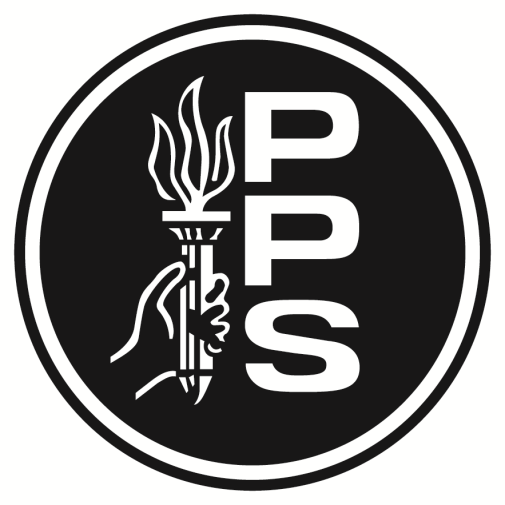 School District No. 1Multnomah County, OregonTABLE OF CONTENTSARTICLE 1:  RECOGNITION	4ARTICLE 2:  STATUS OF AGREEMENT	4ARTICLE 3:  CONTRACT ADMINISTRATION	5ARTICLE 4:  FEDERATION RIGHTS	5ARTICLE 5:  NONDISCRIMINATION	7ARTICLE 6:  MAINTENANCE OF BENEFITS	7ARTICLE 7:  MANAGEMENT RIGHTS CLAUSE	7ARTICLE 8:  NO STRIKE CLAUSE	8ARTICLE 9:  PAYROLL DEDUCTIONS	8ARTICLE 10:  PERSONNEL FILE	10ARTICLE 11:  JOB DESCRIPTIONS/POSITION GUIDE	10ARTICLE 12:  POSITION VACANCIES AND ANNOUNCEMENTS	11ARTICLE 13:  PROMOTIONS AND RECLASSIFICATIONS	12ARTICLE 14:  CAREER DEVELOPMENT AND JOB TRAINING	12ARTICLE 15:  LUNCH AND REST PERIODS	13ARTICLE 16:  OVERTIME AND CALL BACK	14ARTICLE 17:  OPTIONAL WORK SCHEDULE	15ARTICLE 18:  EMPLOYEE DISCIPLINE	15ARTICLE 19:  EMPLOYEE EVALUATION	16ARTICLE 20:  GRIEVANCE PROCEDURE	16ARTICLE 21: LEAVES	19ARTICLE 23: INSURANCE	24ARTICLE 24:  SAFETY	25ARTICLE 25: COMPENSATION	27ARTICLE 26:  REDUCTION OF STAFF	29ARTICLE 28:  DURATION OF AGREEMENT	32APPENDIX A:		33APPENDIX B:		34APPENDIX C:		35APPENDIX D:		36APPENDIX E:		37APPENDIX F:		38APPENDIX G:		39APPENDIX 1:		40APPENDIX 2:		42SIGNATURE PAGE	44AGREEMENTbetweenPORTLAND FEDERATION OF SCHOOL PROFESSIONALSandSCHOOL DISTRICT NO. 1,MULTNOMAH COUNTY OREGONAGREEMENT BETWEEN PORTLAND FEDERATION OF SCHOOL PROFESSIONALS, LOCAL NO. 111, (KNOWN PRIOR TO JULY 1, 2011 AS PORTLAND FEDERATION OF TEACHERS AND CLASSIFIED EMPLOYEES, PFTCE) AFFILIATED WITH THE AMERICAN FEDERATION OF TEACHERS-OREGON, AMERICAN FEDERATION OF TEACHERS, AFL-CIO (HEREINAFTER CALLED “FEDERATION”) AND SCHOOL DISTRICT NO. 1, MULTNOMAH COUNTY, OREGON (HEREINAFTER CALLED “DISTRICT”) MADE ON THE AUTHORITY OF ITS BOARD OF DIRECTORS (HEREINAFTER CALLED “BOARD”).ARTICLE 1: 
RECOGNITIONThe Board recognizes the Federation as the sole and exclusive bargaining representative, as certified by the Oregon Employment Relations Board, for, and this Agreement shall apply to all employees specified in the Appendices of this Agreement and those subsequently recognized or certified. Such recognition excludes: Employees determined as confidential or supervisors as defined in ORS 243.650 
(Chapter 536 Oregon Laws, 1973);Substitute employees; andStudent volunteers.A volunteer or student volunteer shall not be used for the purpose of replacing an employee 
in an approved position.Temporary Employees. A temporary employee is one who is hired to fill a position with a duration of ninety (90) consecutive days, or less, or to replace a regular employee on an approved leave of absence or absence due to an on the job injury.ARTICLE 2: 
STATUS OF AGREEMENTA.	This Agreement shall modify, replace or add to any policies, rules, regulations, procedures, or practices of the District which shall be contrary to or inconsistent with its terms. The provisions of this Agreement shall be incorporated into and become part of the established policies, rules, regulations, practices and procedures of the District.B.	In the event that any provision of this Agreement is or shall at any time be determined to be contrary to law by a court or agency of competent jurisdiction, all other provisions of this Agreement shall continue in effect. Only the subjects of the deleted provisions and the affected provisions shall be subject to further collective bargaining during the term of this Agreement with respect to the period covered by this Agreement.C.	There shall be four (4) signed copies of the final Agreement for the purpose of records. Two (2) shall be retained by the Board, two (2) by the Federation.D.	Within sixty (60) days following the signing of this Agreement, the District shall provide 500 copies of this Agreement to the Federation and make a copy of the Agreement available electronically. E.	The parties acknowledge that during negotiations which resulted in this Agreement, each had the right and opportunity to make demands and proposals with respect to any subjects appropriate for bargaining, and that the understandings and agreements arrived at by the parties are set forth in this Agreement. Therefore, except as otherwise expressly provided for in this Agreement, the Board and the Federation agree that the other shall not be obligated to negotiate or bargain collectively with respect to any subject or matter during the term of the Agreement.ARTICLE 3: 
CONTRACT ADMINISTRATIONA.	Representatives of the Federation and the District may meet at mutually agreed upon times and places for the purpose of reviewing the administration of the contract in force and attempting to resolve any problems that may arise thereunder. Release time without loss of pay shall be provided to a maximum of three (3) Federation representatives to attend such meetings.B.	Neither party shall have any control over the selection of the representatives of the other party. Other problems which may be of concern to either the District or the Federation may be placed on the agenda by mutual consent.These meetings are not intended to bypass the grievance procedure, and shall not constitute an invitation to continuously renegotiate the provisions of this Agreement. The Federation may, however, present the problems on behalf of the group of employees which involves an alleged violation of this Agreement.ARTICLE 4: 
FEDERATION RIGHTSA.	The Federation, through its representatives, shall have the right to transact official Federation business relevant to employees on school district property at all reasonable times, provided that it does not interfere with or interrupt classes or other normal school district operations. Such rooms or other appropriate meeting facilities shall be made available for Federation use as requested without charge to the Federation, except that the District may make a reasonable charge when special service is required beyond normal operational practice.B.	The Federation and its building representatives shall have the right to use school district facilities and equipment, at reasonable times, when the same are not otherwise in use. This shall not include use of, or access its HRMS, purchasing and inventory administration systems. The Federation agrees to pay costs of all materials and supplies incidental to such use.C.	The District shall permit Federation representatives to visit the school district buildings. Federation representatives shall make known their presence to the appropriate authority in the building. Employee conferences, should they become necessary, shall be scheduled so as not to interfere with work assignments or disrupt normal school district functions.D.	The Federation shall have the right to make announcements at employee staff meetings or by use of any existing communication procedures not ordinarily available to students.E.	The Federation and its representatives shall have the right to post notices of activities and matters of Federation business and concern on staff bulletin boards. At least one such bulletin board shall be in each school district building.  The Federation may use the District mailboxes for communications.F.	The District shall make available to the Federation, upon written request to the Office of the Superintendent, any and all reasonably available information, statistics and records which are relevant to negotiations or necessary for the proper enforcement of the terms of this Agreement. Should such requests exceed 50 pages of copied material per month, the Federation shall, upon written request, reimburse the District for the excess copies at the rate of ten cents ($.10) per page. This provision does not apply to, nor include, the periodic lists of bargaining unit members that are provided for the administration.G.	The District agrees to provide the Federation with the name, address and cost center of all unit members by October 10th of each school year. Thereafter, a listing of the name, address, work site, position, and home phone number, if available, of newly hired employees shall be provided on a monthly basis.H.	The Federation shall be provided time on the agenda of each regular board meeting for brief comments. If the Federation has a formal presentation, it shall be afforded a reasonable amount of time as determined by the Board. Subject to the time line for notification established by the District, the Federation shall notify the Office of the Superintendent of the proposed length of the Federation’s formal presentation, the subject matter thereof, and any specific action to be required from the Board or administration at the meeting. The Federation agrees not to use its rights under this Section for the purpose of collective bargaining with the Board or any of its members, or for discussing matters that the Board believes to be of primary concern to employees covered by other bargaining agreements.I.	The Federation shall be given time on the agenda of any general orientation meeting conducted by the District for new employees covered under this Agreement. The Federation shall also be given an opportunity to provide input in the planning and development of such orientation meetings.J.	A Federation appointed representative at work sites having eight (8) or more bargaining unit members shall be allowed release time of up to forty-five (45) minutes or one (1) class period, whichever is less, per month for the purpose of attending to matters relating to this Agreement. Such representatives must be employed for seven (7) hours or more per day. Designation of such periods must be agreed to by the work site administrator and shall not interfere with educational or other work activities.K.	In the event the District creates a new job classification (i.e., by assignment of an existing employee or the hiring of a new employee to such a newly created classification) which is neither supervisory nor confidential, the Federation shall be notified, with not less than thirty (30) days’ written notice, of the job title, job description, and proposed salary range. Such notice shall include a declaration as to the District’s determination as to the bargaining unit status of the new classification.	The District shall inform the Federation, with not less than thirty (30) days’ written notice, when it proposes to eliminate an existing job classification or proposes to remove a position from the bargaining unit.L.	Upon request by the Union up to six bargaining unit members shall be released from their daily job assignments for the purpose of attending bargaining sessions for bargaining successor collective bargaining agreements.M.	All newly hired employees represented by the Federation will be offered the choice of a hard copy of the Agreement or a link to the Agreement online. PPS will retain 100 copies of the 500 copies provided for in Article 2 for this purpose. ARTICLE 5: 
NONDISCRIMINATIONIn administering the terms and conditions of this Agreement, the parties agree to comply with applicable state and/or federal statutes and/or regulations regarding nondiscrimination, i.e., on the basis of age, sex, sexual orientation, religion, race, physical handicap, marital status, political activity and affiliation. It is the expressed intent of the Federation, in executing this Agreement, that the Board and its designees shall retain sole control and direction over the District’s compliance with such laws and/or regulations and that this Article shall in no way be interpreted as affecting the application thereof. The Federation shall use its best efforts to direct employees complaining of such discrimination to appropriate District administrative remedies. It is the intention of the parties that the interpretation given to this Article shall be consistent with the proper interpretation of the provision of the Oregon Fair Employment Practices Law contained in ORS 659.030. This article is not subject to the grievance procedure.ARTICLE 6: 
MAINTENANCE OF BENEFITSNo employee covered by this Agreement shall suffer any reduction in rate of pay or benefits as a result of the execution of this Agreement unless such rate of pay or benefits are set forth in this Agreement.ARTICLE 7: 
MANAGEMENT RIGHTS CLAUSEExcept as otherwise provided in this Agreement, the Federation agrees that the Board and its designees shall retain control and direction over all matters of inherent managerial policy. Such matters shall include, but are not limited to: A.	The executive management and administrative control of the school system, and its functions and programs, including the development of budgets and actions as may be necessary to meet emergency situations;B.	Hire all employees and determine their qualifications and the conditions of their continued employment, their training, and any discipline, dismissal, demotion, promotion, or transfer;C.	Assign and direct the work and work location of all employees, and determine the number of shifts and hours and days of work and starting times and the scheduling of all employees;D.	Determine the policy affecting the selection, testing or training of employees, providing such selection shall be based upon lawful criteria;E.	Establish the work year and school calendar;F.	Determine the services, supplies and equipment necessary to continue operations and determine the methods, schedules and standards of operation, the means, methods and processes of carrying on the work, including any changes, automation, or institution of new methods or processes;G.	Adopt rules and regulations;H.	Determine the location or relocation of facilities, including the establishment or relocations of schools, buildings, departments, divisions, or subdivisions and the relocation or closing of offices, departments, schools, programs, divisions or subdivision, buildings or other facilities;I.	Determine the placement of operations, production, services, maintenance or distribution of work and the source of materials and supplies;J.	Determine the financial policies, including all accounting procedures and all matters pertaining to public relations;K.	Determine the size of the management organization, its functions, authority, and amount of supervision, and table of organization; andL.	Select and utilize technology.The exercise of the foregoing powers, rights, authority, duties and responsibilities by the District shall be limited only by the specific written terms of this Agreement and are subject to the duty to bargain under ORS 243.650 et. seq. Whenever practicable, the District shall inform the Federation of any significant actions affecting employees covered by this Agreement.ARTICLE 8: 
NO STRIKE CLAUSEA.	During the life of this Agreement, neither the Federation nor any employees represented by the Federation will authorize, cause, engage in, or sanction any form of illegal concerted work stoppage, boycott, picketing, or any other interruption of work at, within, or concerning any facilities or operations of the school district. Nothing shall impose any obligation on the District to compensate employees for absences resulting from concerted work stoppage.B.	In the event of a labor dispute between the District and employees not covered by this Agreement, the provisions of Section A will remain in effect; provided however, that in the event of a strike by such employees, the District shall not require employees covered by this Agreement to perform work which is usually performed by striking employees unless such work is also inherent to employees covered by this Agreement.ARTICLE 9: 
PAYROLL DEDUCTIONSPAYROLL DEDUCTIONSAny employee in the bargaining unit who is a member of the Federation, or who has applied for membership, may sign and deliver through the Federation to the District’s Payroll Office an assignment authorizing deduction of membership dues in the Federation. Such authorization will continue from year to year unless revoked in writing. Pursuant to such authorization, the District shall deduct the regular monthly dues from a regular salary check of the employees during each calendar month. With respect to all sums deducted by the District pursuant to said authorizations, the District agrees to remit such sums within five (5) working days from the end of the calendar month in which the deduction was made.Any employee in the bargaining unit who has applied for Political Action Fund (PAF) payroll deduction, may sign and deliver through the Federation to the District’s Payroll Office an assignment authorizing deduction in addition to their regular membership dues amount. The new total amount authorized to be deducted will be given in writing to the District’s Payroll Office. Such authorization will continue in effect from year to year unless revoked or changed in writing from the Federation Office to the District Payroll Office. Pursuant to such authorization, the District shall deduct the regular monthly amount from a regular salary check of the employees during each calendar month. With respect to all sums deducted by the District pursuant to said authorization, the District agrees to remit such sums within five (5) working days from the end of the calendar month in which the deduction was made.FAIR SHAREThe District shall, upon request of the Federation, automatically deduct from payroll checks of employees in the bargaining unit who are nonmembers of the Federation an amount established by the Federation as a fair share payment in-lieu-of dues as compensation to the Federation towards the cost of collective bargaining and contract administration. Such deductions by the District shall be remitted to the Federation along with any deducted payroll dues. Such amount shall not exceed the usual and customary monthly dues of the Federation. An employee may file with the District and the Federation a written objection to fair share payments to the effect the objection is based on bona fide religious tenets or teachings of a church or religious body of which the employee is a member. In such case the employee may be required to provide documentation to the effect that an amount equal to fair share has been paid to a nonreligious charity or another charitable organization mutually agreed upon by the employees and the Federation. A letter from the Federation explaining such deduction will be included in the new employee packets distributed by the District.The Federation warrants and agrees to indemnify, defend and hold the District harmless for the foregoing dues and fair share deductions and withdrawal procedures.Upon appropriate written request from an employee, the District shall deduct from the salary of the employee and make appropriate remittance for the following approved deductions:Approved Charitable OrganizationsMedical Insurance (School District #1 Health & Welfare Trust)Fixed or Variable Tax Deferred Annuity PlansI.R.C. Section 125 Flexible Spending Account PlanThe District shall perform the same service for Federation members for any insurance plans offered exclusively by the Federation for Federation members, within the software and hardware constraints of the District payroll system.Upon appropriate written request from an employee, the District shall deduct from the salary of the employee and make direct deposit to a checking and/or savings account. The District may withhold from an employee’s final paycheck any amount of overpayment that results from an employee who has been issued equal monthly paychecks pursuant to Article 25.B and has terminated employment during the school year. The District warrants and agrees to indemnify, defend, and hold the Federation harmless for any withholding under this Section (Article 9, Section D). ARTICLE 10: 
PERSONNEL FILEA.	Each employee shall have the right, upon request, to review the contents of the District’s official personnel file. Materials received prior to the date of employment by the District are excluded from employee review. One such official personnel file shall be maintained by the District.B.	A representative of the Federation may, at the employee’s request, accompany the employee and/or review his/her personnel file. The employee may respond to or answer any document in the file. The response shall be placed therein and attached to the document to which it is related.C.	A representative of the Federation shall have access to an employee’s personnel file in order to perform their duties as the exclusive bargaining representative of bargaining unit members.D.	An employee will be provided with a copy of any materials placed in his/her official personnel file by the District.E.	Anonymous materials shall not be placed in the official personnel file.F.	An employee may request in writing to the Human Resources department that oral warnings or oral reprimands be removed from his/her official personnel file and building/department file after two (2) years, provided that no subsequent such entries have been made into official personnel file. G.	The employee may place in his/her file any material that s/he feels is pertinent to his/her professional career, performance and qualifications.H.	Any official grievance filed by any employee shall not be placed in the official personnel file of the employee, and shall not be used in any connection with or recommendation for job placement or performance. ARTICLE 11: 
JOB DESCRIPTIONS/POSITION GUIDEA.	Employees new to the District and/or a worksite shall be given a copy of the District’s job description applicable to their job classification. Other employees will also receive a copy of their job description upon request made to the Human Resources Department within thirty (30) days of the request.B.	Upon assignment to a new worksite or request by an employee, the supervisor shall, within thirty (30) days, provide and review with the employee a written “position guide” or list of job duties outlining the specific duties and responsibilities of the employee’s work assignment. A copy of such position guide shall be placed in the employee’s official personnel file. An employee who believes that a substantial discrepancy exists between his/her written “position guide” and the District’s job description applicable to his/her job classification may request a review as provided by Article 13.C.	Educational Assistants, Paraeducators, and Library Assistants shall be under the direction of a teacher or licensed staff member. Educational Assistants and Paraeducators assigned to a classroom shall be supportive of the teacher and shall not be expected to independently develop lesson plans and instructional programs. Lesson plans shall be in an area accessible for Educational Assistants and Paraeducators. Library Assistants shall not be expected to independently develop lesson plans and instructional programs. Such employees shall be given administrative support in dealing with disruptive students.D.	The District will conduct an annual orientation program within the first ninety (90) days of each school year.E.	Local school building office personnel shall not be responsible for actual discipline of students but will be responsible for supervising students while they are in the office. The employee can request assistance from the administrator or his/her designee.ARTICLE 12: 
POSITION VACANCIES AND ANNOUNCEMENTSVacant positions which the District anticipates will continue for more than six (6) months shall be posted, for the purpose of providing opportunity to existing employees to make application for such positions. Such positions shall be posted for not less than five (5) workdays providing that the delivery of services would not be substantially disrupted by delay caused by the posting. Educational assistant and paraeducator vacancies of six (6) hours or more for the subsequent school year which become known between April 1 and July 15 shall be posted by the District.Except where provided elsewhere in this Article, bargaining unit members shall be entitled to apply for any posted position. Employees who are interviewed shall be notified of the outcome promptly following any final decision by the District. Vacant positions need not be posted when:The vacancy is to be filled by assignment or promotion of a regular employee.The position to be filled is by an employee, who is unassigned, or an employee returning from a leave of absence, or an employee having recall rights from layoff.The position is less than three (3) hours.The vacancy is to be filled by the administration initiated transfer of an employee. The reason for such transfer shall be discussed with the employee, and, whenever possible, the employee’s preferences shall be considered. The Federation shall be notified of such transfers.The vacancy is to be filled by the employee who had been bumped from that position.The vacancy for the subsequent year became known after July 15 and prior to the beginning of the position’s work year.D.	Nothing in this Article shall be interpreted as restricting the District in determining who is selected to fill a vacancy. The selection decision by the District shall not be grievable.E.	The District shall provide the Federation with the names of the persons hired for positions posted as required by this Article.F.	Employees may make their transfer preferences known through the applicant management system. The District retains sole discretion to grant or deny transfer requests. Transfer requests are not subject to the grievance procedure.ARTICLE 13: 
PROMOTIONS AND RECLASSIFICATIONSAn employee who is promoted to a position of higher classification, but after a reasonable period of time not exceeding six (6) months is unable to demonstrate a satisfactory level of performance in that position, shall be entitled to return to a position comparable to the one held prior to his/her promotion providing a vacancy exists. In such case, the employee will be placed on the salary schedule at the salary step s/he would have realized had the promotion not occurred.For the purpose of this Article, “promotion” shall mean the assignment of an employee from their present position to a position having a higher salary classification than the one previously held. Reclassification shall mean that a position occupied by an employee is changed to a higher salary classification but the employee remains in the position. An employee who is promoted or reclassified shall be placed on the salary schedule at a salary level not less than the salary of the next step on the salary column previously occupied. If the employee was on the maximum step of a salary column, then s/he shall be placed at a salary level closest to but not less than his/her previous salary and shall receive one (1) additional step.An employee temporarily assigned the full duties and responsibilities of a higher salary level position for more than five (5) days shall be paid a minimum of five percent (5%) above his/her current hourly rate or the first step of the higher classification, whichever is the greatest, retroactive to the first day of the temporary assignment.A Job Classification Committee shall be established, comprised of two (2) members appointed by the Federation and two (2) members appointed by the District. The Committee shall review requests that a job assignment be reclassified. The Committee shall develop and maintain procedures to be followed for requesting a classification review of assignment. The Committee shall meet on a quarterly basis to review requests submitted during that quarter. The Committee may request an employee to appear or an employee shall have the option of appearing before the Committee. The Committee shall forward its recommendation to the Chief Human Resources Officer, or designee, who shall consider the recommendation and make a final decision on the request. The employee shall be notified in writing of the decision within ten (10) days. If it is determined that a change in classification is justified, the position shall either be reclassified or the work assignment restructured to comply with the existing classification. The effective date for any salary increase shall be the first of the month following the month in which the original request for reclassification was made by the employee, provided the employee complied with the procedures for requesting a classification review.ARTICLE 14: 
CAREER DEVELOPMENT AND JOB TRAININGA.	The District shall establish a career development fund in the amount of Fifty Thousand Dollars ($50,000.00) per contract year for the purpose of assisting employees seeking to upgrade and gain new skills. This fund shall be allocated as follows: $7,000.00 for Occupational Therapists, Physical Therapists, Certified Occupational Therapy Assistants (COTAs), and Physical Therapy Assistants (PTAs), and $43,000.00 for all other bargaining unit members.Half of the funds will be available July through December of each year. The remaining half will be available January through June of each year. Any funds not used during the first half of the year shall carryover to the second half of the year. Uses of such funds shall be for the cost of enrollment in workshops, seminars, conferences, college courses, or testing fees related to public education or work performed by members of the bargaining unit. The fund may not be used for travel, lodging and meals unless the cost of the meal is included in the fee for attending the workshop, conference or seminar. Requests for use of funds must be submitted through the employee’s supervisor with final approval by the Human Resources Department prior to taking the course. The Federation shall receive a report at the end of each semester containing the requests submitted to the supervisor and the final decision of the Human Resources Department. To receive reimbursement, an employee must provide verification of successful completion of the work as soon as possible following completion of the work. Reimbursement will be made no later than twenty (20) business days following the submission of all required documentation.Up to Five Thousand Dollars ($5,000) per year of the CD funds may be used to pay for substitutes for those taking job-related trainings for which CD funds have been accessed.Reimbursement shall not be made for amounts of less than Fifteen Dollars ($15.00) and no employee shall receive more than Seven Hundred Dollars ($700.00) in any one year. Twelve Hundred Dollars ($1,200.00) from the fund each year shall be available for miscellaneous employees (those working less than half time). Except for tuition, the District shall make direct payment, if agreeable by the provider, following receipt of attendance confirmation.B.	The District shall pay the full cost of tuition fees, supplies, mileage and any other related costs if employee meets District guidelines for any class, workshop or seminar for which an employee is directed to attend. If such attendance is required outside the employee’s work hours, the employee shall be paid as required by law.C.	An employee may attend a workshop, conference or seminar related to his/her work assignment during his/her regular work hours provided the following conditions are met:1.	Approval of supervisor;2.	Coverage of work assignment utilizing additional funds as outlined in Article 14 A3.;Documentation provided to validate attendance.D.	The District shall establish an Inservice Fund in the amount of Ten Thousand Dollars ($10,000.00) for each year of the contract for the purpose of providing an inservice program for Classified Employees. Unless mutually agreed upon, unused funds shall not carry over to future years. The Federation will participate with the District in a Joint Labor/Management Committee to facilitate the development and implementation of such program.ARTICLE 15: 
LUNCH AND REST PERIODSA.	Each employee working more than five (5) hours per day shall be entitled to a minimum one-half (1/2) hour, continuous, duty-free lunch period without pay. Employees who are required to be on duty during their one-half (1/2) hour lunch period shall, at the discretion of the supervisor, be given the equivalent time off at the end of the day or compensated for the duty lunch.B.	Employees shall receive a fifteen (15) minute break during each four (4) hours, or major portion of four (4) hours, of work. Employees who are regularly scheduled to work more than six (6) hours shall receive two (2) such breaks. Such breaks shall be at times convenient to the work schedule as determined by the supervisor. An employee who is required to work more than one (1) hour beyond an eight (8) hour shift shall be entitled to a fifteen (15) minute break at the end of the normal eight (8) hour shift.C.	Whenever practicable, a Sign Language Interpreter shall be given a five (5) minute break from signing during the natural breaks in the bell schedule.ARTICLE 16: 
OVERTIME AND CALL BACKOVERTIMEOvertime shall be compensated at time and one-half of the employee’s hourly rate and will be paid only after eight (8) hours of work in one (1) day or after forty (40) hours of work in one (1) week. This overtime rate shall also apply to work performed on Saturdays and Sundays unless such days fall within an employee’s regular workweek assignment, or on scheduled “down days.”With prior mutual written agreement between the employee and his/her supervisor, an employee may be granted flextime and be allowed to work more than eight (8) hours in a day at the straight time rate provided the employee is given the same amount of time off during the same workweek.An employee who works on a paid holiday (see Article 22.B) shall receive holiday pay plus time and one-half straight time pay for hours worked.Overtime must be authorized in writing by the supervisor.When overtime is available, supervisors will attempt to find bargaining unit members who are willing to work the additional hours.When an employee has been authorized to work from home and agrees to do so outside of their regularly scheduled hours, the employee will be paid at the overtime rate for actual hours worked.CALL BACKEmergency Call Back.An employee called back to work after completing an eight (8) hour shift shall be compensated at the greater of the following:Overtime rate times actual hours worked, or Four (4) hours of straight time pay.Scheduled Call Back.An employee, who is required to return to work for evening activities such as back to school programs, parent conferences, etc., shall receive a minimum of three (3) hours compensation for such time. This three (3)-hour minimum may be satisfied through early release of the employee from his/her regular work schedule.COMPENSATORY TIMEIn-lieu-of pay, compensatory time off at the overtime rate may be specified by the District. However, time off or pay must be granted by the end of the next calendar month following the month in which the overtime was worked unless mutually agreed otherwise by the District and the employee. Compensatory time may be accrued to a maximum of forty (40) hours.ARTICLE 17: 
OPTIONAL WORK SCHEDULEA.	The District reserves the right to implement a ten (10) hour day, four (4) day work week, but shall consult with representatives of the Federation before so doing for the purpose of applying this Agreement to such a schedule.B.	If at the beginning of the work year approval has been given to modify the employee’s work year, the employee may elect to have the additional salary distributed equally over his/her annual pay schedule.C.	An employee who works more than fifty percent (50%) of a month beyond their scheduled work year will receive an additional day of sick leave accrual for that month.ARTICLE 18: 
EMPLOYEE DISCIPLINEA.	No employee shall be disciplined without just cause. For the purpose of this Article, discipline shall include verbal and written reprimands or warnings placed in the employee’s personnel file, suspension and discharge.B.	An employee who is disciplined has the right to use the grievance procedure. In the case of suspension without pay or discharge, the grievance shall be initiated at Step 2 and such hearing shall be deemed a hearing under ORS 342.663. 	In the case of discharge based upon unsatisfactory work performance of an employee with more than six (6) months of service, the arbitrator shall be limited to considering the following:Was the employee warned?Was the employee given an opportunity to improve?C.	An employee shall have the right to attach a written statement to any written warning or reprimand and have such statement placed in his/her personnel file.D.	An employee shall have the right to have a representative present at any meetings which the employee believes may result in discipline, except such right will not exist when the meeting is related solely to the evaluation of the employee’s work performance. Prior to such a meeting, the employee will be provided written notice of its purpose and the right to a representative present during the meeting.Whenever practicable, discipline shall be administered in private and shall be progressive. Progressive discipline shall mean verbal warning, written warning (which may include placement on probation, including improvement expected), suspension without pay, and termination. The nature of the offense shall determine where progressive discipline is initiated.If a complaint from a parent, co-worker, or other non-supervisory third party is used to support discipline, the employee shall be given the name of the complainant and copies of the complaint or the supervisor’s documentation thereof.Employees shall be expected to return from leave immediately upon expiration of leave. Failure to return from leave or being absent from work without any grant of leave for three (3) or more consecutive workdays shall be considered job abandonment, and the employee will be terminated. If any employee is unable to report to work for circumstances beyond their control, they will be on unpaid leave until the situation is investigated and resolved.The probationary period for newly hired employees will be six (6) calendar months. Termination of probationary employees shall not be subject to appeal.ARTICLE 19: 
EMPLOYEE EVALUATIONA.	Formal evaluation of employees shall be in writing and shall be for the purpose of establishing a record of the employee’s work performance. The evaluation may include but is not limited to: establishing performance standards and outcome measures, recognition of an employee’s efforts, as well as planning for improvement. Issues of attendance and punctuality may be addressed if they have previously been discussed with the employee. The employee’s job description shall be a basis for the evaluation.B.	The evaluator shall review the written evaluation with the employee and provide the employee with a copy. The employee shall sign the evaluation acknowledging receipt. If the employee has objections to the evaluation, s/he, may within twenty (20) working days following receipt of the evaluation put such objections in writing and have them attached to the evaluation report and placed in his/her personnel file.C.	The frequency of evaluations shall be determined by the District and generally occur every other year by April 1st for bargaining unit employees. If the District chooses to do so, it may conduct formal evaluations on an annual basis. An employee may request to receive one (1) annual evaluation. Such request shall be in writing to the employee’s supervisor with a copy to the Human Resources Department.D.	The Human Resources Department will consult with the Federation in developing an outline of best practices to be used in conducting employee evaluations.E.	When the District determines that an employee’s work performance is unsatisfactory, it shall inform the employee in writing of any deficiency and the improvement expected and provide the employee with the opportunity to correct the unsatisfactory performance within a reasonable time period established by the District.F.	The judgment of an employee’s work performance by an evaluating supervisor shall not be the subject of a grievance. A grievance concerning an evaluation shall be limited to an allegation that the evaluation was done in bad faith or clearly untrue. The burden of proof shall rest with the grievant. Such grievance shall be filed at the next administrative level above that of the evaluator and that administrator shall provide a written decision within ten (10) working days of any hearing. If the grievance is not resolved, it may be appealed by submitting a written statement to the Human Resources Department within ten (10) working days following receipt of the administrative written decision. The written statement must clearly set forth why the previous decision is in error regarding the allegation of bad faith or being clearly untrue. The Director of Labor Relations, or designee, may review the record of the grievance and/or conduct a hearing and shall issue a written decision within ten (10) working days following such review or hearing. Such decision shall be final.G.	Effective July 1, 2013, Sign Language Interpreters will be evaluated using the Educational Interpreter Performance Assessment (EIPA) pursuant to OAR 581-015-2035 and/or the District’s evaluation form.ARTICLE 20: 
GRIEVANCE PROCEDUREThe purpose of this procedure is to provide for an orderly and expeditious adjustment of grievances contended by an employee or group of employees. SECTION 1DEFINITIONSA “grievant” is an employee or group of employees who initiate a complaint alleging that the employee or group of employees have been directly injured through a violation of the terms of this Agreement. The term “grievant” also includes the Federation with respect to grievances growing out of an alleged violation of its organizational rights under this Agreement.“Grievance” shall mean an allegation by an employee or group of employees that they have been directly affected by a violation of this Agreement. The term “grievance” shall not include and this grievance procedure shall not apply to any of the following:Any matter as to which the Board of Education is without authority to act.Any matter for which a specific administrative or judicial remedy has been prescribed by State and/or Federal Statute, such as employment discrimination, health and safety, etc.Any dispute concerning whether any part of this Agreement became effective or ceased to be effective.The term “days” shall mean workdays excluding weekends and holidays.STEP 1Since the purpose of this procedure is to settle grievances equitably and informally if possible, at the lowest possible administrative level, a thorough discussion of the complaint shall be conducted by the grievant and the supervisor or administrator, who has approved the action which has caused the employee to be aggrieved, to seek grounds for resolution of the problem.Federation grievances alleging violations of organizational rights may be addressed at Contract Administration.B.	In the event the problem cannot be resolved at Step 1 A., the grievance shall be submitted to his/her immediate supervisor in writing within thirty (30) calendar days of the alleged violation. The immediate supervisor shall respond within ten (10) days following the date the grievance was presented with a decision in writing. If the aggrieved is not satisfied with the step 1 decision, the aggrieved has ten (10) days from that date of receiving the decision letter to appeal to step 2. STEP 2If no settlement is reached at step 1B, the grievance may be appealed by submitting a written statement to the Director of Labor Relations or designee within ten (10) days. Grievances regarding discipline or discharge shall be filed at step 2 within ten (10) days of the alleged violation. Within ten (10) days following receipt of the step 2 grievance, a hearing regarding the appealed grievance will be held with the grievant and his/her representative and a written decision shall be provided within ten (10) days following the conclusion of such hearing.STEP 3 — ARBITRATIONInsofar as the District’s decision is alleged by the grievant to be a violation of a specific provision of this Agreement, the grievant, through the Federation, may appeal the decision to an arbitrator according to the following procedures:Within thirty (30) days of the District’s decision, the grievance may be appealed to arbitration by requesting that the Oregon Employment Relations Board furnish a list of seven (7) arbitrators. The parties shall then meet to alternately strike one name from the list until one remains and such person shall be the arbitrator. In the alternative, the parties may jointly agree upon a person to serve as arbitrator.An employee may not appeal to arbitration without approval of the Federation and without notice to the District of the appeal to arbitration.The arbitrator shall issue a written decision within thirty (30) days of the close of the hearing or submission of briefs, whichever occurs later.The decision of the arbitrator shall be binding on all parties provided: (1) the arbitrator must restrict the decision to interpretation of the Agreement and may not deduct from or add to or expand this Agreement; (2) is in accordance with the legal meaning of this Agreement; (3) is based on substantial evidence; and (4) does not result in an obligation to pay money beyond amounts budgeted for the particular item of purpose in the current budget. The arbitrator may not award punitive damages.Should either party wish to seek review of an arbitrator’s decision, proceedings must be instituted in a court or agency of competent jurisdiction within thirty (30) days of the effective date of the arbitrator’s decision.Costs charged by the arbitrator shall be fully borne by the losing party in the arbitration.SECTION 2GENERAL PROCEDURES FOR ALL GRIEVANCESThe grievant may be represented by the Federation or may represent himself/herself at steps 1-2 of the grievance. Any grievance settlement reached in the absence of involvement by a representative of the Federation shall apply to that grievance only and shall not be a precedent. A grievant shall be given release time without loss of pay to attend a grievance hearing. A unit member, designated by the Federation, who is representing another member at a grievance hearing during working hours shall also be given release time without loss of pay. Should the participation of witnesses in any grievance hearing require the employment of a substitute, the Federation shall reimburse the District for the cost of the substitute.The number of days indicated at each level should be considered maximum, and every effort should be made to expedite the process.It may at times become necessary to extend time limits. These extensions are to be kept to a minimum and must be mutually consented to in writing by the parties involved at any time.Failure at any step of this procedure to communicate the decision in writing on a grievance within the specified time limits shall permit the grievant to proceed to the next step. Failure at any step of this procedure to appeal a decision to the next step within the specified time limits shall be deemed to be acceptance of the decision rendered at that step.The Board and its administrators will cooperate with the grievant in the investigation of any grievance, and further will furnish the grievant or his/her representative with such necessary and readily available information as is requested for the processing of any grievance.Except as otherwise provided by law, an employee shall invoke and exhaust the grievance procedure remedies before resorting to any other legal or administrative remedies of the conduct complained of, and failure to do so shall preclude resort to such other remedies.A representative of the Federation may be present at all steps of the procedure. The Federation will be notified promptly of the terms of the final decision or settlement of any written grievance.ARTICLE 21:
LEAVESLeaves provided under this Article are intended to meet the legitimate needs of employees. The use of leaves must be limited to instances of personal need and are not to be abused. Any abuses may be subject to the provisions of Article 18.Sections A and B of this Article are intended to comply fully with the requirements of Oregon’s Paid Sick Time law.  Should the District deem it necessary, the District may grant paid leave to ensure compliance with the minimum requirements of Oregon’s Paid Sick Time law as circumstances may require and notwithstanding any provision of this Agreement.  For the purpose of this article, a “domestic partnership” is defined as one which two (2) persons share the same permanent residence for at least six (6) months immediately preceding the signing of an Affidavit and intended to continue indefinitely; Have a close personal relationship with each other; Are not legally married to anyone; Are not related to each other by blood in a degree of kinship closer than would bar marriage in the State of Oregon; Are each eighteen (18) years of age or older; Were mentally competent to consent to contract when the domestic partnership began; Are each other’s sole domestic partner; and Are jointly responsible for each other’s common welfare including “basic living expenses.” A.	SICK LEAVEEmployees who are employed on a regularly scheduled basis of half time or more shall accrue sick leave at the rate equivalent to one (1) day for each month worked. Any employee shall receive the accrual providing they work fifty percent (50%) of the scheduled month worked. The use of accrued sick leave shall be limited to instances of personal illness of the employee including medical appointments.Employees who have completed one (1) full year of service with the District shall be accredited with the equivalent annual sick leave at the beginning of each fiscal or school year. Other employees shall be credited at the rate of one (1) day for each month worked.Sick leave days may be accumulated by employees only if not used in the year for which granted. Total unused sick leave which can be accumulated shall be unlimited.When an employee has exhausted his/her accumulated sick pay credits, s/he shall be entitled to additional credits of one (1) day for each year of service at two-thirds (2/3) the daily rate of pay. Employees shall be entitled use of such credits on a one (1) time only basis.Employees shall not be credited with any sick leave days with respect to periods during which they are on leave of absence from work for the District of more than one (1) month duration; their accumulated sick leave shall not be charged with days of sickness during such leave; and they shall not be paid for days of illness during such leave except when the illness or injury is the factor which entitled the employee to the leave in question.An employee assigned to work beyond the scheduled work year, or during summer school, may charge absences due to personal illness to his/her sick leave account.The District will establish a Sick Leave Bank for use by employees who have exhausted their sick leave. The Federation can solicit voluntary contributions up to one thousand five hundred (1500) hours per year. The guidelines for use of the Sick Leave Bank will be jointly developed by the District and the Federation but shall include the following:Sick Bank hours will be given to those unit members who have an injury or illness that is of a critical or life-threatening nature.The employee must have exhausted all of his/her accumulated sick leave and vacation hours.To be eligible, an employee must have been employed by the District for two (2) years or more.Request for use of the Sick Leave Bank will be jointly approved by the Federation and the District. Requests of less than five (5) days or more than twenty (20) days will not be approved.The Bank will not be used in association with a workers’ compensation claim.Employees’ contributions to the Bank shall not be for less than four (4) hours.B.	OTHER PAID LEAVESFamily IllnessAll employees shall receive up to three (3) additional days leave per year with pay in case of illness of a member of the employee’s immediate family. “Immediate family” shall be interpreted to mean spouse, domestic partner, children, parents, grandparents, grandchildren, mother-in-law, father-in-law, brothers and sisters of the employee, including where the employee is designated as the legal guardian and also any person living in the home with the employee providing the employee is responsible for the care of such person. In the event that emergency conditions arise, an extension of family leaves shall be determined upon merits of the individual case by the Office of the Superintendent. After utilizing the available days for family illness leave, the employee may charge against his/her accumulated sick leave when additional time is needed to provide care for a member of the employee’s immediate family. The District may require a physician’s statement verifying the illness of the family member.Absence Due to QuarantineAn employee’s absence from work because of quarantine by the appropriate public health official shall not be charged against the employee’s sick leave, and the employee shall suffer no loss in pay during such period as a result of the quarantine provided, however, that such quarantine is declared solely for the purpose of preventing the spread of a communicable disease to others.Bereavement LeaveAn employee shall be permitted an absence of up to one (1) day without loss of pay to attend the funeral of a relative or friend. An additional day may be granted by the District in consideration of distance and difficulty with travel arrangements.An employee who is absent because of a death in his/her immediate family shall be permitted up to three (3) days (five days in the case of a parent, spouse, domestic partner, or child), and two (2) days at two-thirds (2/3) pay. “Immediate family” shall be interpreted to mean spouse, domestic partner, children, parents, grandparents, grandchildren, mother-in-law, father-in-law, brothers and sisters; including where the employee is designated as the legal guardian and also any person living in the home of the employee providing the employee is responsible for the care of such person.Emergency/Personal Business LeaveEmployees employed on a regularly scheduled basis shall be entitled to emergency leave of three (3) days per work year without loss of pay. Emergency leaves may be used:In the case of unanticipated circumstances beyond the employee’s control and for which prior planning cannot be made; orFor attending to matters which cannot be scheduled outside the employee’s work hours and for which the personal attention of the employee is required. In such cases, a request indicating the reason for the leave must be made to the responsible administrator at least twenty-four (24) hours in advance. Such leaves shall not be used for recreation, other employment, union or political activities, or to extend other leave categories as provided by this Agreement, unless on an approved FMLA or OFLA leave, leave for a qualifying purpose under ORS 653.616, or when mutually agreed upon by the Federation and the District. Mandatory Court AppearancesAn employee subpoenaed to appear as a court witness shall be excused from work without loss of pay, provided that the employee shall submit any witness fee received to the School District’s Business Office along with a copy of the subpoena. In cases where the employee is a party to the action, his/her absence will be personal leave without pay or, at the employee’s election, emergency/personal business leave as provided in Article 21.B.4 may be used. An employee required to appear in court as a party with the District shall be released without loss of pay.An employee subpoenaed for jury duty shall be excused from work without loss of pay, provided that the employee shall submit any jury fee received to the School District’s Business Office along with a copy of the subpoena. On days when the employee is excused from jury duty, s/he shall report to work provided four (4) hours or more of the workday remains at the time s/he is excused; and provided that length of time on jury duty prior to excuse and his/her workday with the District shall not exceed his/ her normal workday.District Designated Closure If the District closes an employee’s worksite because of inclement weather or reasons of an emergency nature, employee will be compensated at their regular scheduled rate of pay for their normally scheduled hours of work. This compensation shall be considered payment for replacement days as scheduled by the District at its discretion, not to exceed contracted work days.If, due to closures because of inclement weather or reasons of an emergency nature, the school year is extended, employees will work the replacement days without additional compensation, up to their contracted work year.If the District delays the start of the work day, as long as employees are present at the adjusted start time, they will not be expected to use leave time and will be paid for a regular day of work.C.	UNPAID LEAVESSpecial Leaves of AbsenceEmployees who have been continuously employed for two (2) or more years may apply for a special leave of absence without pay. The District shall exercise its discretion in the granting of such leaves. Such leaves shall not exceed one (1) year without special authorization by the Superintendent. Child Care LeaveAn employee covered by this Agreement shall be eligible for a child care leave (maternity, paternity or adoption) for up to one (1) year. In the case of maternity, the employee may charge against her accumulated sick leave for the period of disability provided the disability occurred within thirty (30) days of the commencement of the leave. Other child care leave may be granted for a period of up to one (1) year. Extensions may be granted for medical reasons relating to the child.The District shall retain full control and authority to establish policies and regulations regarding the administration of such leaves. Such policies and regulations may include, but not be limited to: application procedures, requirements for physician statements, return procedures, etc. Such policies and regulations shall not be considered as part of this Agreement.Disability LeaveEmployees who become physically disabled shall be eligible for an unpaid leave of absence on the same basis as that granted in Article 21.C.2 above.Military LeaveThe District shall be solely responsible for a military leave policy required by Oregon Revised Statutes (ORS).Federation LeaveA leave of absence for the president and a second position of the Federation shall be granted to any employee covered by this Agreement upon application by the Federation for the purpose of the employee serving as an officer of the Federation. The District shall continue to pay such employee(s) and provide benefits, with the exception of leave benefits, but will be reimbursed by the Federation for the cost of salary and fringe benefits. Upon return from such leaves, an employee shall proceed on the salary schedule as if s/he had been employed with the District each year of the leave.The Federation agrees to consider carefully each request for release time for Federation members. Although leaves for short terms without loss of pay may be granted upon approval by the Office of the Superintendent, the Federation shall reimburse the District for the cost of salaries and fringe benefits.Political LeaveAny employee covered by this agreement who has completed three (3) consecutive years of service with the District shall be eligible for a leave of absence for up to two (2) years for the purpose of campaigning for, or serving in, public office. The District shall exercise its discretion in the granting of such leaves. Return from LeaveAt the conclusion of a District-approved leave, the employee shall be returned to the position s/he formerly occupied or one that is comparable in duties and responsibilities. The District may require that the expiration of such leave coincides with the natural breaks in the school calendar so that continuity of services is maintained.ARTICLE 22: 
VACATIONS AND HOLIDAYSA.	VACATIONSClassified employees who are employed on a twelve (12) month basis shall receive vacation with pay as follows:MONTHLY ACCRUALEmployees shall accumulate vacation credits at the appropriate above monthly accrual rate following completion of each month worked. For the purpose of this Article “month worked” shall mean on-the-job time, vacation time and authorized paid leave. New employees shall generally not be eligible to take vacation until completing one (1) year of service. Exceptions may be made upon approval of the employee’s supervisor. However, at no time shall an employee take paid vacation against time not yet earned.Vacations must be scheduled through an employee’s supervisor. A supervisor may require that vacations be scheduled at a time least disruptive to the department to which the employee is assigned.The number of days carried over at the end of each calendar year shall not exceed one year’s accrual allowance. Any overage will be lost.An employee who occupies a position having a work year of less than twelve (12) months and who transfers to a twelve (12) month work year assignment may count the time employed in the previous assignment as qualifying for vacation allowance. The basis for this allowance shall be the number of days worked in the previous position divided by a twenty-two (22) day calendar month. This will be converted to years of service and the employee shall commence to accrue vacation credits at the monthly rate shown above.B.	HOLIDAYS1.	Regularly employed 190-200-210-225 employees shall receive the following paid holidays.New Year’s Day	Thanksgiving DayPresident’s Day	Labor DayMemorial Day	Veterans’ Day2.	Regularly employed 225-day employees shall receive the above days, and, in addition, shall receive Independence Day. Regularly employed twelve (12) month employees shall receive the above days and, in addition, shall receive Independence Day and Christmas Day. In observance of Martin Luther King Jr.’s birthday or any other day celebrated as a holiday, 12-month employees shall not suffer pay loss. The District, however, reserves the right to change the days designated as paid holidays provided that in so doing it does not reduce the number of paid holidays.3.	An employee shall receive holiday pay provided the holiday falls on a scheduled workday of the employee and that the employee worked the nearest scheduled workday immediately preceding and following the holiday. Employees on vacation or authorized paid leave shall be considered as being at work. Employees whose work year is extended (no break in work year, continues employment) by the school or department will be accorded holiday pay for July 4th, provided they meet the criteria established earlier in this section.Employees who are members of a religious faith may be absent without loss of pay up to two (2) days per year specified by that faith as religious holidays which require participation during the workday in religious observances.ARTICLE 23:
INSURANCEA.	HEALTH AND WELFARE BENEFITSEffective January 1, 2018, the District shall contribute to the School District No.1 Health and Welfare Trust (the “Trust”) the amount necessary to maintain health insurance benefits that are substantially similar to those provided in 2017 for full-time eligible bargaining unit members, their eligible dependents, spouses, and domestic partners, minus the established employee premium cost share. The Federation shall select the insurance plan(s) and carrier(s) to be provided. The amount of the District’s monthly contribution will not exceed $1,355 per eligible, enrolled full-time employee per month and will be calculated as follows: The total monthly premium cost (after the buy down amount approved by the Trust, if any) for all eligible, enrolled full-time employees (total premiums) minus the total employees’ monthly premium cost share (employees’ share) divided by the total number of eligible, enrolled full-time employees (total full-time employees).The amount for January 1, 2019 until December 31, 2019 will be calculated in fall of 2018 using the same formula when premium costs for 2019 are known. The District’s contribution will not exceed $1,355 per month and the employee monthly premium cost share shall be equal to or greater than the 2018 cost share.2. 	The District shall contribute for health insurance benefits for enrolled part-time employees (those regularly working twenty (20) hours or more but less than thirty (30) hours per week) the amount necessary to maintain health insurance benefits that are substantially similar to those provided in 2017 for part-time eligible bargaining unit members, their eligible dependents, spouses, and domestic partners, minus the established employee premium cost share for part-time employees.. 3.	Full-time and part-time employees working at least half time and working through the entire standard school year will have eligibility for benefits to continue until the September 30 following the end of the school year except those hired after January 15 wherein benefits will continue until July 31, unless the employee has been guaranteed continued employment in the next school year, in which case benefits will continue.4.	The District will monthly submit to the Trust the full agreed upon employee-paid portion of health insurance contributions. 5.	Upon request, the District shall allow the Federation to review the District’s financial records relating to the contributions made to the Trust under this Article toward the cost of health insurance benefits for Federation bargaining unit members.B.	WORKERS’ COMPENSATIONAll employees of the District are eligible for State Workers’ Compensation benefits. For absence due to a compensable injury as defined in ORS 656.005 (7), an employee shall retain the workers’ compensation check which s/he received for time lost. The employee may supplement his/her compensation check with accrued accumulated sick leave. An employee who is injured on-the-job shall have a right, for a period set forth by the Workers Compensation statutes, to return to a position of comparable duties and responsibilities to the one s/he occupied but subject to the seniority provisions of Article 27.If a member of the bargaining unit represented by the Union is absent due to a compensable injury as defined in ORS 656.005(7), the District will continue to provide medical, dental, and vision premium payments at the same level as immediately prior to the date the employee’s absence began. Such period shall not exceed one hundred eighty (180) calendar days for one (1) injury, unless the employee has paid sick leave remaining beyond the 180-calendar day period, in which case the District will continue to provide such premium payments until the paid sick leave has been exhausted.In accordance with Article 23, Section B of the parties’ Collective Bargaining Agreement, bargaining unit members may supplement their workers compensation check for time lost. The District’s obligation to continue insurance payments as set forth in paragraph 1 does not depend on whether employees elect to supplement their time loss benefits with sick leave.ARTICLE 24: 
SAFETYA.	SAFE AND HEALTHY WORKPLACEThe District and Federation agree to the objective of a workplace that is free from abusive conduct, harassment, violence, or the threat of violence. The District shall endeavor to maintain safe and healthy working conditions in accordance with established Board policy, Federal and State regulations. An employee shall have the right to refuse to expose him/herself to immediate danger created by an unsafe working condition when such danger threatens substantial bodily harm. The employee shall give notice of the condition to his/her supervisor and shall be subject to assignment to another location or duty while the condition is being investigated and/or corrected.WORKING WITH STUDENTS ON IEPSClassified staff will have access to a student’s IEP/IFSP if the employee is assigned to work with the student. The employee may request additional training or assistance in developing strategies to manage behavior. The supervisor will arrange to provide assistance that he/she feels is appropriate.C.	PROPERTY LOSSThe District shall reimburse employees for loss of personal property, excluding the employee’s automobile, which occurs while the employee is on duty under the following circumstances:When the loss is a result of any unwarranted assault on the employee’s person suffered while on duty.Property stolen by the use of forcible entry on a locked container or when reasonable precaution has been made to protect property. A secure area shall be made available to all employees.Reimbursement shall be at replacement cost (not exceeding actual cost) less any insurance or workers’ compensation reimbursement. Reimbursement shall not be made for losses of less than Five Dollars ($5.00) or that portion in excess of Five Hundred Dollars ($500.00) and shall not be made when carelessness or negligence on the part of the employee was evident.Employees shall cooperate and support the District in its investigation and resolution of any reported loss. The District will provide assistance in attempting to investigate and/or reclaim other stolen or damaged property including automobiles.Employees shall not be required to transport students. However, if an employee’s supervisor has requested the employee to transport students, and the employee chooses to do so, the District will reimburse the employee for damages done by students to the automobile up to a maximum of Five Hundred Dollars ($500.00). The District may require verification of damage(s) and cost of repair.The District shall provide, on a fully paid basis, bodily injury, liability and property damage insurance coverage, to the limits carried by the District for the use of automobiles owned, leased or hired by a unit member while in the normal course of his/her duties as an employee of the District. This coverage shall apply only as excess insurance over and above other valid and collectible liability insurance carried by the unit member. The District may require as condition to this coverage that before the vehicle is used on District business, the unit member provide a license of insurance showing that he or she has at least the minimum amount of insurance required to license a vehicle in the State of Oregon. The District will reimburse the unit member for any deductible cost the unit member is required to pay, as a result of an on-duty accident, not to exceed Five Hundred Dollars ($500.00). Reimbursement will not be made if the unit member is convicted of or admits to driving under the influence of intoxicants or with a suspended license.D.	The District will pay for the costs of record checks and fingerprinting of existing employees as required by state law.ARTICLE 25:
COMPENSATIONA.	SALARIESSalary schedules are set forth and incorporated in the appendices of this Agreement. All appendices shall increase by three percent (3.0%) effective July 1, 2017. All appendices shall increase by two percent (2.0%) effective July 1, 2018.All eligible employees shall receive a step increase effective July 1, 2017. Eligible employees are those that are not at the top step and have been at their current step for six months prior to the date the step is granted.All eligible employees shall receive a step increase effective July 1, 2018. Eligible employees are those that are not at the top step and have been at their current step for six months prior to the date the step is granted.B.	PAYROLL CHECKSEmployees whose work years are less than twelve (12) months and who are employed at the beginning of the regularly scheduled work year, may receive their annual compensation in ten (10) or twelve (12) monthly payments. Such employees must indicate, in writing, their preferred method for payment for the coming school year. This writing must be submitted to Human Resources no later than August 1 of any given year. Employees hired after August 1, but prior to the first payroll cutoff date in September, shall be notified of the opportunity to make their selection prior to the first payroll cutoff date in September. Employees who do not submit a selection will be paid on a twelve (12) month basis. The method of payment cannot be changed during the course of the scheduled work year.There will be no change to the method of payment in subsequent years unless the employee makes such an indication in writing to the Human Resources Department prior to August 1 of any given year.Employees hired after the payroll cutoff in September shall receive their salary prorated over the remaining pay periods in the scheduled work year.For an employee who selects payment on a ten (10) month basis, the last payment shall be subject to three (3) months of authorized payroll deductions, e.g., employee contributions to health and welfare insurance, organization dues, credit union, etc.C.	INITIAL SALARY PLACEMENTSalary placement of new employees shall be determined by the District but with the following considerations:One (1) step on the salary schedule granted for each two (2) years or major fraction thereof of full-time related work experience and/or education. The following exceptions will be granted: when the applicant has 4 (four) years’ experience and Bachelors Degree they will be placed on Step 3; or if the applicant has six (6) or more years’ experience with or without a degree, the employee will be placed on Step 3.Clerical and office employees shall generally not be placed above the fourth salary level in any particular classification. Educational Assistants shall generally not be placed above the third salary level.2.	When the District determines that extenuating circumstances exist, it may exceed the above guidelines.3.		Returning Employees Should a former PFSP-represented employee return to the same or lower, related classification, as previously held within two years of the departure they shall be placed at the same step as they were at their departure date. A returning employee who was previously employed by the District in the PFSP bargaining unit for more than two years will be placed at Step 2 or higher. D.	WORK YEARThe Board retains the right and authority to change the days on which school shall be held and to make other adjustments to the work year. In the event of adjustments to the work year, the District shall consult with the Federation before implementing any changes, and the salaries set forth in this Agreement shall be adjusted for the added or deleted days on the basis of the employee’s daily rate under said salary schedules.E.	BONUS PAYThe District may implement a bonus pay program for a group of employees (such as employees assigned to a particular school) to receive additional compensation above their normal wage or salary rates based on the group’s successful completion of goals specified in advance by the District. Nothing in this agreement precludes bargaining unit members from participating in that program or receiving the bonus pay.F.	OUTDOOR SCHOOL/SIMILAR OVERNIGHT EVENTS An employee who volunteers, is assigned, and attends Outdoor School or other similar overnight academic events with students, will be reimbursed for their mileage and meals and receive a $75 per day stipend. Employees will also be paid for actual time worked beyond the regular scheduled work day, including overtime in accordance with Article 16.A.G.	BUS RIDER STIPEND	Employees who volunteer and are assigned to ride the bus with a student to and/or from the student’s home shall receive a stipend of two dollars ($2.00) per day for each day assigned.  Effective the first pay period following the execution of this agreement, the amount of the Bus Rider Stipend will increase to ten dollars ($10.00) per day for each day assigned.H.  PERSONAL VEHICLE USEEmployees who are required to use their personal vehicles for travel on behalf of the District during on-duty time, shall be reimbursed at the current I.R.S rate. The District may require as a condition for reimbursement that the employee provide a certificate of insurance showing that the employee has basic liability coverage equal to or greater than that required to license a vehicle in the State of Oregon. An employee required to travel to two (2) or more work sites shall receive mileage reimbursement provided they have met the above stated certification requirements.SCHEDULEThe Federation and the District agree that if the District implements a biweekly or semi-monthly payroll system, that the provisions of Article 25 relating to payroll checks shall be modified to allow a biweekly payroll.ARTICLE 26: 
REDUCTION OF STAFFThis article shall not apply to less-than half-time employees or employees that have not successfully completed six (6) consecutive months of service in a bargaining unit position.Section I. School ClosureIn the event of a school closure or merger, all unit members from the merging school(s) initially will be assigned proportionately to the receiving school(s) or work locations(s). Preferences for preliminary assignment to the new school or work location shall be honored based upon the seniority of the unit member, unless the requirements of the position make the request impracticable. Employees who are not selected for assignments in the receiving schools, will be unassigned within classifications at the merged schools pursuant to Section II below.Section II. LayoffA.	Notice:  In the event staff reductions become necessary, the District shall give the Federation as much advance notice as is practicable of anticipated reductions and offer to meet with the Federation to discuss reductions before implementing such reductions. B.	Seniority: For purposes of this article, length of service is defined as the length of continuous service in a bargaining unit position. The District will consider personnel for layoff in the inverse order of their length of service, but with consideration given to special qualifications, areas of experience, program, minority employment, and levels of training.In the absence of such considerations, length of service shall be followed. Prior to laying off or reducing work hours of employees who regularly work half-time or more, the District shall consider eliminating less than half-time assignments. C.	Order of Layoffs: Staff reductions shall be accomplished within job classifications based on length of service. An employee whose position is eliminated due to such reduction, shall be entitled to “bump” the least senior employee in the employee’s job classification (see Appendix A) or any other classification in which the employee has worked for the District in the last three (3) years. If a vacancy exists in a position that is paid equal to or lower than the employee’s current position, the employee may be offered the assignment at the District’s discretion.D.	Special Skills: The District may choose when conducting a layoff to retain an employee who would normally have been laid-off because of the special skills, training, or abilities that the employee to be retained has which are required for the position. In exercising this right, the District will notify the Federation of the District’s intent to implement this exemption option and will discuss the reasons for exercising the exemption process with the Federation.E.	Voluntary Layoff: An employee offered an assignment of lower classification or reduced work hours due to staff reductions, may elect voluntary layoff. In such cases, the employee shall be entitled to any recall rights provided by this Article. F.	Reassignment: An employee rejecting a change in assignment which is comparable in classification and work year shall, by doing so, relinquish any seniority and recall rights provided by this Article, and this Agreement shall be terminated.G.	RECALL: Employees who are laid off, shall be rehired in inverse seniority order into future vacancies within their classifications in assignments for which they are qualified prior to employment of a new hire. Such rights of recall shall extend for a period of fifteen (15) months from the day of layoff. Employees recalled by the District shall be reinstated with seniority rights accumulated as of the date of their layoff. Any employee recalled by the District for a position comparable to the one from which s/he was laid off, and who rejects such an assignment, shall relinquish all rights provided in this Article and Agreement, and shall be terminated. Employees are responsible to provide the District up to date information and must respond within seven (7) calendar days from the time of notice to accept or reject such an assignment. Failure to respond within seven (7) calendar days shall constitute rejection of the assignment and such employee will relinquish all rights provided in this Article and Agreement, and shall be terminated.	Placement in support of students subject to 504 funding shall be voluntary. In the case of Unassignments, choosing to not be placed in support of students subject to 504 funding shall NOT waive Recall Rights nor Seniority Rights. It is understood that  an Educational Assistant agreeing to be placed in 504 support may be returned to work out of Seniority order.H.	Late Hires: Employees who are hired on or before the first day of the second semester who are laid off and rehired into a regular position within five (5) months of their date of layoff, shall be given credit for time worked and attain rights of recall as described above.I.	Notification of Assignment: By May 30, the District will notify, in writing, employees of their intended employment status with the District for the following school year. The District shall make a reasonable effort to notify affected employees of changes in staffing plans that occur during the summer recess. The District shall make a reasonable effort to provide 260-day employees with as much notice as practicable regarding changes in staffing plans, with a minimum 2-week notice of layoff. Failure by the District to provide such notice of changes in staffing plans following issuance of notification will not interfere with the authority of the District to reassign or terminate an employee.J.	Reduction of Hours: An employee’s work hours shall not be reduced without two (2) weeks written notice to the employee with a copy to the Federation. An employee whose total hours are reduced more than 30 minutes per day, may reject the reduction in hours, and exercise his/her seniority for reassignment. 	Employees shall not be entitled to “bump” into a position with greater FTE than their previous assignment. If a vacancy exists in a position that is paid equal to or lower than the employee’s current position, the employee may be offered the assignment at the District’s discretion.	Temporary hours may be added at the District’s discretion, but shall not be included in determining reduction in hours, bumping, or recall.K.	Restoration of Hours: In the event the number of hours of work are reduced for any employee or group of employees within a department or school, and budget funds are restored to that department or school within the following twelve (12) months, the District shall, when practicable, give priority to reinstating the hours to the affected employees before hiring additional staff in the employee’s classification within the department or school. In addition, if the position is reinstated before the beginning of the employee’s scheduled work year following its elimination, the employee may return to his/her previous position. An employee whose work hours are reduced may submit an online application indicating the positions for which the employee is interested.L.	Unassigned Employees: An employee declared unassigned at the end of the academic year, but who has been given reasonable assurance of continued employment by the District, shall be placed on a list of such employees for assignment in accordance with Article 12.E.2. The District, when practicable, shall consider preferences of the employee, which shall be collected and recorded in a standardized manner.M.	Notification to The federation: The Federation shall be provided with the names of all unassigned employees, their preferences per Section L, above, and the staffing placement.N.	Evaluation Period: When an employee is reassigned, due to an unassignment, to a department he/she has never worked in, the employee will be required to complete a sixty (60) working-day probationary period. The purpose of the probationary period is to ensure the employee has the necessary skills and abilities to perform the duties of the new job. If it is determined that the employee is unable to perform the necessary duties, the employee will be unassigned and referred to the Human Resources Department for a new placement.O.	DEPARTMENT or SCHOOL-BASED REDUCTIONS OF STAFF: In the event that staff reductions must be made in individual departments, worksites, or schools, these reductions must be made based on seniority, according to Section II of this Article.ARTICLE 27: 
SCHOOL IMPROVEMENT COUNCILSA.	PARTICIPATIONIn accordance with HB 2991, each School Improvement Council shall include representation by a classified employee. This representative may be elected by classified employees at the individual building site.B.	MEETINGSClassified Employees shall be compensated for their participation on the Council according to the provisions of this Agreement.Participation in School Improvement Council meetings shall be voluntary.C.	TRAININGClassified employee representatives will be included in all training programs offered to School Improvement Councils.ARTICLE 28: 
DURATION OF AGREEMENTThe effective date of this Agreement is July 1, 2017. This Agreement will continue in effect until June 30, 2019. In the event that, under applicable laws, some other method of representation or some other applicable representative for the employees is elected, this Agreement shall not terminate, but shall be fully binding according to its terms upon any and all employees or successors to the Federation as exclusive representative of employees or portion thereof, except as to the representation of employees for whom the Federation remains the exclusive collective bargaining representative by law, such event shall terminate the rights and authority of the Federation under this Agreement.APPENDIX A:Classifications1)	Effective July 1, 2018, Campus Security Agents, CNAs and LPNs will move to Grade I. 
Effective July 1, 2018, Transportation Route Schedulers will move to Grade J on Appendix B.APPENDIX B:260/225/210/200/190 Day Salary ScheduleEffective 7/1/2017Effective 7/1/2018[increase 2017 wage scale by 3%; increase 2018 wage scale by 2%]APPENDIX C:Special Education Paraeducator and Therapeutic Intervention Coach Salary Schedule[increase 2017 wage scale by 3%; increase 2018 wage scale by 7% (2%+5%)]APPENDIX D:Salary Schedule for Special Education CNA and LPN[increase 2017 wage scale by 3%; these positions move to Grade I on July 1, 2018]APPENDIX E:Salary Schedule for Special Education PTA and COTA[increase 2017 wage scale by 3%; increase 2018 wage scale by 2%]APPENDIX F:Salary Schedule for Assistive Technology Practitioners[increase 2017 wage scale by 3%; increase 2018 wage scale by 2%]APPENDIX G:Sign Language Interpreter Salary Schedule[increase 2017 wage scale by 3%; increase 2018 wage scale by 2%]APPENDIX 1:Community Agents, Campus Security Agents, and 
Study Hall Monitors Salary ScheduleAfter three (3) years at the eighth (8th) step, an employee shall move to the longevity (LG) pay step.Community Agents and Campus Security Agents who complete fifteen (15) hours off-duty of related inservice training shall receive an additional Two Hundred Sixty Five Dollars ($265) above their annual salary. Verification of the completion of such inservice training must be on file with the Human Resources Department. In order to receive a salary adjustment retroactive to the beginning of the current school year, a Community Agent must, by October 31st, provide the Human Resources Department with proof of the inservice training taken. Adjustments based upon proof received after October 31st will be made effective the second month following the month the proof was received by the Human Resources Department.Community Agents and Campus Security Agents, with approval of their supervisors, may arrange their daily work schedules so that time required for designated evening duties, such as home visitations, and other community related activities, fall within the regular eight (8) hour workday. When a Community Agent is required to visit a student’s home after normal school hours, the District will provide a cell phone for check out during the home visit. Campus Security Agents will be provided with the necessary equipment as required by the supervisor to perform their duties and responsibilities.Community Agents and Campus Security Agents shall be entitled to two (2) professional leave days per year. Such days may be used only for attendance at conferences, workshops, seminars, etc., which are directly related to the employee’s assignment with the District. Such leave must be approved by the employee’s supervisor.In the absence of specific program or skill requirements, any reduction in work hours shall be done based upon seniority.The District shall provide inservice training for Campus Security Agents. The District will provide training to all Campus Security Agents in blood borne pathogens and first aid within sixty (60) days of his/her first day of employment as Campus Security Agents.The District shall be responsible for recertification costs for Campus Security Agents.[increase 2017 wage scale by 3%; increase 2018 wage scale by 2%]APPENDIX 2:	Physical and Occupational TherapistsThe salaries for Physical and Occupational Therapists shall be based upon a 
190-day work year.Initial Salary Placement: Physical Therapists (PT) or Occupational Therapists (OT) hired after February 1, 2018 will be placed on the salary schedule according to the degree earned (BA/BS or MA/MS) and experience according to the following schedule:Years of part-time experience will be counted as one-half a year under this Section. Part-time will be considered at least 20 hours per week (.5 FTE). The workday for Physical and Occupational Therapists shall be eight (8) hours including a minimum of thirty (30) minute duty-free lunch. Physical and Occupational Therapists are salaried, exempt employees, the overtime provisions of Article 16 do not apply.The District shall reimburse Physical and Occupational Therapists for tuition cost for up to six (6) non-cumulative hours in a 12-month period for which graduate credit is granted by a college or university. Reimbursement will be for actual cost of tuition but not to exceed the tuition rate for graduate courses at Portland State University. Evidence of a passing grade must be provided to the District in order to receive reimbursement. In the event that appropriate coursework is not available through a graduate/ undergraduate program, these funds may be utilized for tuition, registration, or enrollment fees for seminars, workshops, or other related professional conferences if approved by the supervisor. Except for tuition, the District shall make direct payment, if agreeable by the provider, following receipt of attendance confirmation.Physical and Occupational Therapists shall be entitled to two (2) accumulative professional leave days per year, but the employee may not use more than four (4) such days per year. Such days may be used only for attendance at conferences, workshops, seminars, etc., which are directly related to the employee’s assignment with the District. Such leave must be approved by the employee’s supervisor.A Professional Improvement Fund as identified in Article 14 shall be available to Physical and Occupational Therapists for the purpose of attending conferences, seminars, and workshops related to the employee’s work assignment. Tuition, registration or enrollment fees may be reimbursed as per paragraph 2 above. The group may submit its recommendations as to how the funds shall be distributed among the employees. Use of funds must have prior approval by the District.Prior to the end of the school year, the District shall provide Physical and Occupational Therapists with the opportunity to consult with the administration regarding assignments for the subsequent year. Prior to a substantial modification of an assignment, i.e., relocation, the administration shall meet with the affected employee(s) to discuss the modification. In the case of involuntary transfer, absent specific program or skill requirements, the least senior employee shall be transferred. Upon request of an employee, the supervisor shall meet and consult regarding caseload and/or course load assignments.Physical and Occupational Therapists who write IEPs shall be provided thirty-two (32) hours of released time, per year, for that purpose. An Occupational Therapist or Physical Therapist who attends an IEP meeting outside of their work day shall be paid at their hourly rate of pay for the duration of the meeting.Early retirement incentive payments provided to teachers by the District shall also be provided to Physical and Occupational Therapists.Physical and Occupational Therapists Salary ScheduleAdd $1,500 for earned Doctorate in field related to assignment.[increase 2017 wage scale by 3%; increase 2018 wage scale by 2%]SIGNATURE PAGEFOR PORTLAND SCHOOL DISTRICT NO. 1, MULTNOMAH COUNTY, OREGON by:PORTLAND FEDERATION OF SCHOOL PROFESSIONALS (PFSP), by:Memorandum of AgreementbetweenMultnomah County School District #1J (the District)and Portland Federation of School Professionals (PFSP)The District will continue to fill overtime positions for Campus Security Agents by first soliciting volunteers to work available overtime.  The District will apply the following procedure when necessary to assign mandatory overtime in non-emergency situations due an insufficient number of volunteers:All Campus Security Agents will be ranked on an overtime list in order by seniority with the most senior Campus Security Agent being at the top of the list, and the newest Campus Security Agent being at the bottom of the list at the start of each school year.Seniority will be determined by the number of years each Campus Security Agent has been a Campus Security Agent.The overtime list will be a rolling list.  Once a Campus Security Agent completes an assigned overtime shift, they will be placed at the top of the overtime list.Campus Security Agents who are hired during the school year will be placed on the bottom of the overtime list once they have been hired.Overtime will be assigned beginning at the bottom of the overtime list.If the person on the bottom of the list has already volunteered to work the event or is otherwise working for PPS at the time of the assignment, then the next higher person on the overtime list will be selected.  The Campus Security Agent at the bottom of the list will remain at the bottom of the overtime list for the next time the list is used.Campus Security Agents assigned overtime will be compensated for a minimum of four (4) hours at the overtime rate. This provision only applies to overtime of a call-back nature. Campus Security Agents will be notified via District Email as soon as possible once selected for assigned overtime from the overtime list and at least 48 hours from the start of the overtime shift, unless a bona fide exigency prevents such notice. If a Campus Security Agent is required to work an assigned overtime shift with less than 48 hours’ notice, the Campus Security Agent will be paid an hourly rate equal to two times their normal hourly rate. A Campus Security Agent(s) may request to be excused from a specific overtime assignment based on a significant hardship. The District Security Director or Security Manager will review a request based on significant hardship on a case by case basis.  If the request is granted, the Campus Security Agent will remain at the bottom of the list for the next overtime opportunity.If the Campus Security Agent does not report for the assignment, he or she could be subject to discipline depending on the totality of circumstances and would remain at the bottom of the rolling seniority list to be assigned to the next occurrence.Once the Campus Security Agent completes the assigned overtime shift, the Campus Security Agent is placed at the top of the rolling seniority list by order of seniority.______________________________														______________________________For the District																													For PFSPDate:		____________																								Date:		____________Memorandum of AgreementbetweenMultnomah County School District #1J (the District)and Portland Federation of School Professionals (PFSP)The Federation and the District recognize the value of fair and consistent guidelines for placing employees on the Salary Schedule.  The parties hereby agree to the following process for reviewing the current placement process and discussing potential improvements.  Within six (6) months of the execution date of this Agreement, the District and the Federation will form a Committee and meet.Each party may designate up to four (4) representatives to participate on the Committee. The Committee will meet at least once per month until the parties have developed mutually-agreeable recommendations for amending the current placement language in the Collective Bargaining Agreement. The recommendations will be submitted to the Senior Director of Employee and Labor Relations. The Senior Director of Labor Relations will seek District approval to adopt the recommendations, and if approval is given, will propose a Memorandum of Agreement to the Federation to amend the existing language in the Collective Bargaining Agreement.  If, after four meetings, the Committee is unable to agree upon recommendations to submit to the Senior Director of Labor Relations, the Committee members appointed by the Federation may submit recommendations for consideration to the Senior Director of Labor Relations. The Senior Director of Labor Relations will respond to the recommendations in writing within thirty (30) days.This Agreement will become effective upon execution by the parties._________________________																			_________________________For the District																													For PFSPDate:		____________																								Date:		____________INDEX ARBITRATION	18BOARD MEETING	6BONUS PAY	28CALL BACK	14CAREER DEVELOPMENT	12COMPENSATORY TIME	14CONTRACT ADMINISTRATION	5DISCIPLINE	15DURATION OF AGREEMENT	32EMPLOYEE EVALUATION	16FAIR SHARE	9FEDERATION RIGHTS	5GRIEVANCE PROCEDURE	17HOLIDAYS	23INITIAL SALARY PLACEMENT	27INSERVICE FUND	13INSURANCE	24JOB DESCRIPTIONS/POSITION GUIDE	10Layoff	29LAYOFFEVALUATION PERIOD	31LATE HIRES	30NOTICE	29NOTIFICATION OF ASSIGNMENT	30ORDER OF LAYOFFS	29REASSIGNMENT	30RECALL	30REDUCTION OF HOURS	31RESTORATION OF HOURS	31SENIORITY	29SPECIAL SKILLS	30UNASSIGNED EMPLOYEES	31VOLUNTARY LAYOFF	30LEAVES	19BEREAVEMENT LEAVE	20DISABILITY LEAVE	22DISTRICT DESIGNATED CLOSURE	21EMERGENCY/PERSONAL BUSINESS LEAVE	21FAMILY ILLNESS	20JURY DUTY	21MANDATORY COURT APPEARANCES	21OTHER PAID LEAVES	20QUARANTINE	20RETURN FROM LEAVE	23SICK LEAVE	19SICK LEAVE BANK	20UNPAID LEAVES	22LUNCH AND REST PERIODS	13MAINTENANCE OF BENEFITS	7MANAGEMENT RIGHTS CLAUSE	7MONTHLY ACCRUAL	23NO STRIKE CLAUSE	8NONDISCRIMINATION	7OPTIONAL WORK SCHEDULE	15ORIENTATION MEETINGS	6OUTDOOR SCHOOL	28OVERTIME	14OVERTIME AND CALL BACK	14PAYROLL CHECKS	27PAYROLL DEDUCTIONS	8PERSONNEL FILE	10PHYSICAL AND OCCUPATIONAL THERAPISTS	42POSITION VACANCIES AND ANNOUNCEMENTS	11PROMOTIONS AND RECLASSIFICATIONS	12PROPERTY LOSS	26RECOGNITION	4RELIGIOUS HOLIDAYS	24REPRIMANDS	15SAFETY	25School Closure	29SCHOOL IMPROVEMENT COUNCILS	32SIGNATURE PAGE	44STATUS OF AGREEMENT	4SUBSTITUTE EMPLOYEES	4UNION DUES	8UNPAID LEAVES	22CHILD CARE LEAVE	22DISABILITY LEAVE	22VACATIONS	23VACATIONS AND HOLIDAYS	23WARNINGS	15WORK YEAR	28WORKERS’ COMPENSATION	25Years of service completedDays of VacationRate of accrual per monthLess than 1 year10 days6.7 hours1 year to less than 5 years15 days10 hours5 years to less than 6 years20 days13.4 hours6 years to less than 7 years21 days14 hours7 years and greater22 days14.7 hours Classification TitleSalary GradeClassification TitleClassification TitleClassification TitleSalary GradeAdministrative AssistantMStudy Hall MonitorStudy Hall MonitorStudy Hall MonitorAppendix 1Administrative Clerk HHPhysical Therapy Asst. (PTA)Physical Therapy Asst. (PTA)Physical Therapy Asst. (PTA)Appendix EAdmin. Professional Library ClerkILicensed Practical Nurse (LPN)Licensed Practical Nurse (LPN)Licensed Practical Nurse (LPN)Appendix DAdministrative SecretaryGOccupational TherapistOccupational TherapistOccupational TherapistAppendix 2Assistive Tech. PractitionerAppendix FParaeducatorParaeducatorParaeducatorAppendix CBook ClerkGPayroll Benefits ClerkPayroll Benefits ClerkPayroll Benefits ClerkKCampus Security AgentAppendix 1Physical TherapistPhysical TherapistPhysical TherapistAppendix 2Certified Nursing Assistant (CNA)Appendix DPrincipal Secretary - ElementaryPrincipal Secretary - ElementaryPrincipal Secretary - ElementaryJChief ClerkKPrincipal Secretary – Middle SchoolPrincipal Secretary – Middle SchoolPrincipal Secretary – Middle SchoolJClerkFPrincipal Secretary – Night SchoolPrincipal Secretary – Night SchoolPrincipal Secretary – Night SchoolKCommunity AgentAppendix 1Principal Secretary – High SchoolPrincipal Secretary – High SchoolPrincipal Secretary – High SchoolKCert. Occupational Therapy Asst. (COTA)Appendix EProject AssistantProject AssistantProject AssistantHDepartment ReceptionistDSchool SecretarySchool SecretarySchool SecretaryFEducational Asst. - ELLESecurity TechnicianSecurity TechnicianSecurity TechnicianJEducational Asst. - Gen. Ed.DSenior Admin. Secretary ISenior Admin. Secretary ISenior Admin. Secretary IKElectronic Publishing Tech.KSenior Admin. Secretary IISenior Admin. Secretary IISenior Admin. Secretary IIJFinance ClerkKSenior Clerk ISenior Clerk ISenior Clerk IIHR RepresentativeJSenior Clerk IISenior Clerk IISenior Clerk IIGHigh School BookkeeperGSign Language InterpreterSign Language InterpreterSign Language InterpreterAppendix GHigh School Site Technology SpecialistLSpecial Ed. Asst. TrainerSpecial Ed. Asst. TrainerSpecial Ed. Asst. TrainerKHigh School Career CoordinatorNSpecial Ed. Records ClerkSpecial Ed. Records ClerkSpecial Ed. Records ClerkHInstructional Technology Asst.HStudent Attendance MonitorStudent Attendance MonitorStudent Attendance MonitorGIndustrial Tech Asst.LTransportation Route SchedulerTransportation Route SchedulerTransportation Route SchedulerJIntegrated Curriculum DevelopmentNVice Principal’s SecretaryVice Principal’s SecretaryVice Principal’s SecretaryGLibrary Asst. HGradeCDEFGHIJKLMNStep1$13.88 $14.49 $15.12 $15.78 $16.42 $17.02 $17.65 $18.29 $18.91 $18.06 $21.70 $27.00 2$14.49 $15.12 $15.78 $16.42 $17.02 $17.65 $18.29 $18.91 $19.56 $18.97 $22.35 $28.33 3$15.12 $15.78 $16.42 $17.02 $17.65 $18.29 $18.91 $19.56 $20.18 $19.97 $23.03 $29.42 4$15.78 $16.42 $17.02 $17.65 $18.29 $18.91 $19.56 $20.18 $20.81 $21.08 $23.72 $30.70 5$16.42 $17.02 $17.65 $18.29 $18.91 $19.56 $20.18 $20.81 $21.44 $22.12 $24.43 $32.05 6$17.02 $17.65 $18.29 $18.91 $19.56 $20.18 $20.81 $21.44 $22.07 $23.36 $25.16 $33.48 7$17.65 $18.29 $18.91 $19.56 $20.18 $20.81 $21.44 $22.07 $22.73 $24.45 $25.91 $34.94 8$18.29 $18.91 $19.56 $20.18 $20.81 $21.44 $22.07 $22.73 $23.34 $25.73 $26.69 $36.49 GradeCDEFGHIJKLMNStep1$14.16$14.78$15.42$16.10$16.75$17.36$18.01$18.66$19.29$18.42$22.14$27.542$14.78$15.42$16.10$16.75$17.36$18.01$18.66$19.29$19.95$19.35$22.80$28.893$15.42$16.10$16.75$17.36$18.01$18.66$19.29$19.95$20.58$20.37$23.49$30.014$16.10$16.75$17.36$18.01$18.66$19.29$19.95$20.58$21.22$21.51$24.20$31.325$16.75$17.36$18.01$18.66$19.29$19.95$20.58$21.22$21.87$22.57$24.92$32.696$17.36$18.01$18.66$19.29$19.95$20.58$21.22$21.87$22.51$23.83$25.67$34.147$18.01$18.66$19.29$19.95$20.58$21.22$21.87$22.51$23.19$24.94$26.43$35.648$18.66$19.29$19.95$20.58$21.22$21.87$22.51$23.19$23.81$26.24$27.22$37.227/1/20177/1/2018STEPHOURLYHOURLYParaeducator 1$15.92 $17.05 2$16.57 $17.75 3$17.22 $18.44 4$17.88 $19.15 5$18.54 $19.86 6$19.21 $20.57 7$19.85 $21.26 8$20.51 $21.96 9$21.15 $22.65 Therapeutic Intervention Coach1$16.71 $17.89 2$17.40 $18.63 3$18.10 $19.38 4$18.78 $20.11 5$19.45 $20.83 6$20.15 $21.58 7$20.85 $22.33 8$21.54 $23.07 9$22.21 $23.78 7/1/2017StepHOURLY1$16.682$17.363$17.994$18.665$19.346$20.007$20.668$21.339$21.997/1/20177/1/2018StepHOURLYHOURLY1$21.89$22.332$22.67$23.123$23.40$23.874$24.11$24.595$24.86$25.366$25.57$26.097/1/20177/1/2018StepHOURLYHOURLY1$24.14$24.632$24.83$25.333$25.57$26.094$26.33$26.855$27.12$27.666$27.90$28.467/1/2017BA/BS or AA plus BA/BS or AA plusStepCOC or AABA/BSRID CT or RID CIRID CT & RID CI1$20.01$20.71$21.43$22.122$20.71$21.43$22.12$22.823$21.43$22.12$22.82$23.534$22.12$22.82$23.53$24.245$22.82$23.53$24.24$24.946$23.53$24.24$24.94$25.647/1/2018BA/BS or AA plus BA/BS or AA plusStepCOC or AABA/BSRID CT or RID CIRID CT & RID CI1$20.41$21.13$21.86$22.572$21.13$21.86$22.57$23.283$21.86$22.57$23.28$24.004$22.57$23.28$24.00$24.725$23.28$24.00$24.72$25.446$24.00$24.72$25.44$26.15Effective 7/1/2017Effective 7/1/2017Effective 7/1/2017Effective 7/1/2017Effective 7/1/2017BaseBase$265 $265 STEPHourlyAnnualHourlyAnnual1$16.77 $25,489 $16.94 $25,754 2$17.26 $26,236 $17.43 $26,501 3$17.78 $27,015 $17.95 $27,280 4$18.26 $27,762 $18.44 $28,027 5$18.77 $28,524 $18.94 $28,789 6$19.28 $29,302 $19.45 $29,567 7$19.78 $30,066 $19.95 $30,331 8$20.29 $30,844 $20.47 $31,109 LONGEVITY$21.07 $32,036 $21.25 $32,301 Effective 7/1/2018Effective 7/1/2018Effective 7/1/2018Effective 7/1/2018Effective 7/1/2018BaseBase$265 $265 STEPHourlyAnnualHourlyAnnual1$17.10 $25,999 $17.28 $26,264 2$17.61 $26,761 $17.78 $27,026 3$18.13 $27,555 $18.31 $27,820 4$18.63 $28,317 $18.80 $28,582 5$19.14 $29,094 $19.32 $29,359 6$19.67 $29,889 $19.84 $30,154 7$20.17 $30,667 $20.35 $30,932 8$20.70 $31,461 $20.87 $31,726 LONGEVITY$21.50 $32,677 $21.67 $32,942 Step 1< 1 yearStep 21 yearStep 32 yearsStep 43 yearsStep 54 yearsStep 6 5 yearsStep 76 years Step 87 yearsStep 98 yearsStep 109 years_____________________________Guadalupe GuerreroSuperintendent_________________________________________________________Belinda ReaganJohn MacDuffeePresidentTreasurer____________________________Michelle BattenNorma LawsonPFSP Field RepresentativeSecretary_________________________________________________________Michele CatenaMichael FriedTeam MemberTeam Member_____________________________Glenn JohndohlTeam Member